2017-2018Timberview High School Drill Team Tryout Packet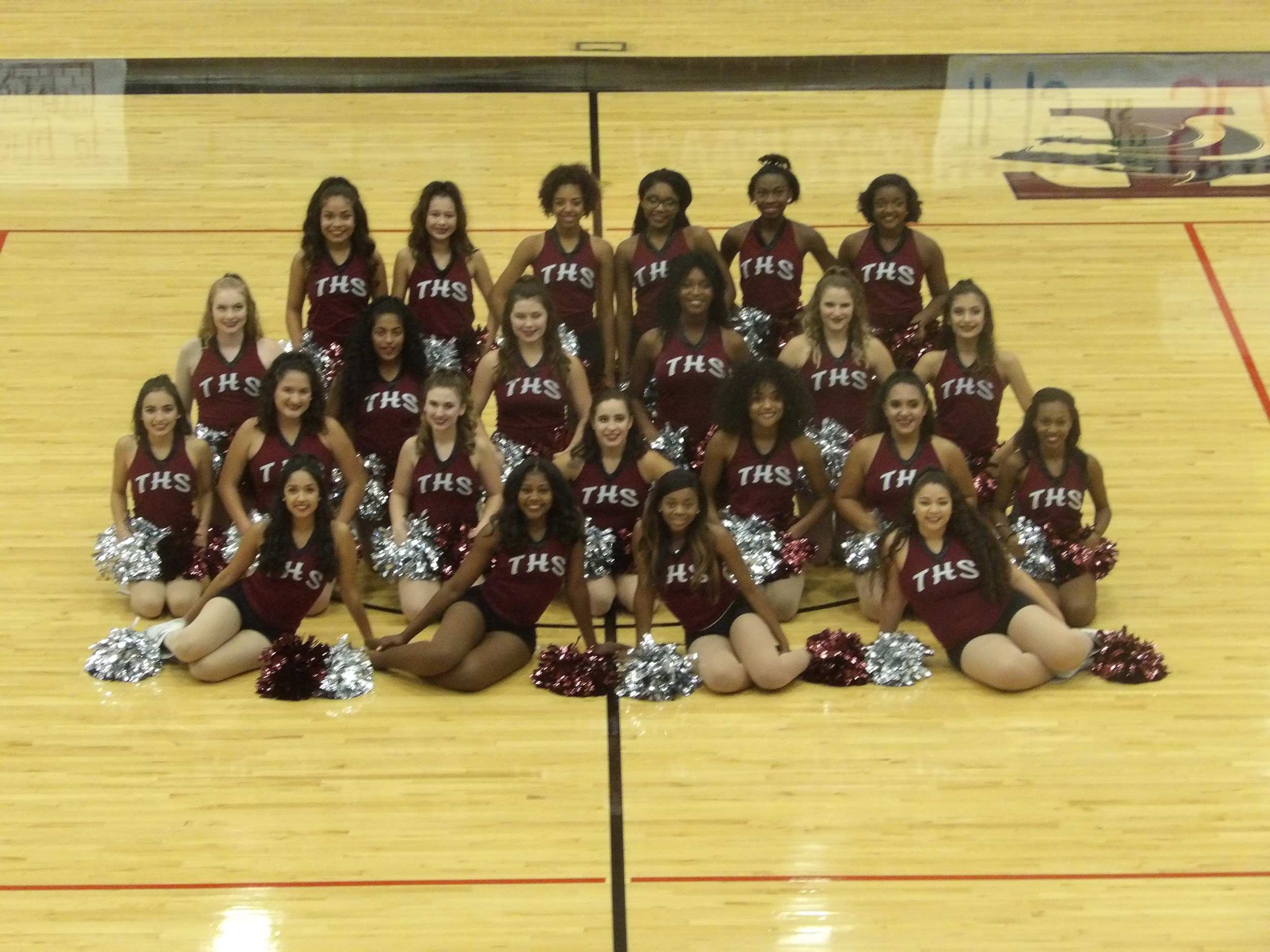 Can you see yourself as a Celebrity?Ekena Wilkins  Director Timberview High School Celebrities 682-314-1493EkenaWilkins@misdmail.orgIf you have any further questions or need additional copies of any paperwork they will be available to you on our Celebrities website listed below: www.celebritiesdrillteam.weebly.com2017-2018Timberview High School Celebrities Drill Team TryoutsWelcome! I am pleased your son/daughter has expressed an interest in becoming a member of the Celebrities Drill Team. It is important that both parent and child read ALL of the responsibilities of a drill team member. Please discuss the drill team handbook as well as the commitment involved in being a member. Be sure that both parent and child are willing to devote the time involved in drill team that might conflict with a member’s responsibilities to the team. Understanding this commitment is essential before your son/daughter tries out for drill team. If you have any questions about the info in this packet, please contact me at ekenawilkins@misdmail.org, or at 682-314-1493. I wish you all a successful tryout process and I can’t wait to work with you all! With Professionalism, Poise, Persistence, and Passion, -Ms. Wilkins Important Dates to Remember:Mandatory Tryout Clinic:  April 4th-7th  4:45- 6:45 at Timberview High School Varsity GymLine Tryouts:  April 8th,8:00 am at LEGACY High SchoolWhat to Wear:Tryout Clinic: Candidates need to wear clothes that you can move and dance in- NO LEGGINGS please; Candidates must wear performance makeup (including red lipstick) to each day of clinic AND tryouts. Candidates are NOT permitted to dance in socks, and hair should be pulled back out of the face in a ponytail or bun. No food, gum, drinks, or jewelry are permitted at the tryout clinic. Candidates are allowed to bring a bottle of water.Line Tryouts: Candidates must wear a SOLID black tank top (sleeveless NO spaghetti straps), black dance pants, black socks or tights, black jazz shoes—ABSOLUTELY NO LEGGINGS/TIGHTS.  Candidates will need to wear their hair in a ponytail or bun and have on performance make-up.You may purchase jazz shoes from Academy or Dancer’s Closet		or		June’s Dancewear4727 Little Road				1921 E Abram St, 
Arlington, TX 76017				Arlington, TX 76010
817-572-4009					(817) 275-2303
CELEBRITIES TRYOUT CHECKLISTApplication:  Must be filled out completely with all correct information.  APPLICATION IS ONLINE THIS YEAR!!!Drill Team Medical Release Form:  This form must be filled out completely with all correct/current information.MISD Emergency Information Card:  This form must be filled out completely with all correct/current information and notarized.   MISD Drill Team Permission Form:  This must be signed and dated by both the candidate and the parent/guardian.MISD Acknowledgement of Rules:  This must be signed and dated by both the candidate and the parent/guardian.  Student/Parent/Guardian Celebrities Participation Agreement:  This must be signed and dated by both the candidate and the parent/guardian.Physical Evaluation:  Must be current.Celebrity Handbook agreement.  Signed by parent and candidate.Each candidate must have all of the above information on TUESDAY, APRIL 4TH.  If any portion of this is missing or incomplete, the candidate will be asked to sit out until documents are turned in.  Do not send the above information to the MISD administration building.  Please contact the MISD Fine Arts Department for all questions regarding proof of residency.*****Please remember it is extremely important to bring ALL paperwork on the day of the tryout clinic. Failure to bring ALL paperwork which includes The Celebrities Application, The Drill Team Medical Release Form, MISD Emergency Card, MISD Drill Team Permission Form, Acknowledgement of Rules, Student/Parent/Guardian Celebrities Participation Agreement, Physical Evaluation, Celebrity Handbook agreement, will result in the candidate being asked to leave. Clinic/Tryout ProceduresIt is imperative that each candidate participate in EVERY day of the tryout clinic. It is the responsibility of the candidate to learn what s/he misses if s/he is absent during clinic.  Candidates must attend the entire length of the workshop.  Candidates should wear comfortable clothing that they can dance in.  Clothing should be appropriated and lady-like.  Gum, food, jewelry and drink are not allowed. Parents/visitors are not allowed to attend, view or video the clinic days.    Tryout workshop/clinic is from 4:45-6:45pm in the Varsity Gym at Timberview High School.  CANDIDATES must arrive ON TIME!Tryouts will be on SATURDAY, APRIL 8TH AT 8AM AT LEGACY HIGH SCHOOL.   Auditions will begin promptly. Candidates need to wear a black tank top (sleeveless NO spaghetti straps), black dance pants, black socks or tights, black jazz shoes. Candidates will need to wear their hair in a ponytail and have on performance make-up. Please arrive to auditions 30 minutes early to receive your number and check in.The audition process should last approximately 2 hours. Results will be posted on the MISD website at the end of the day. Three professional adjudicators selected by MISD will judge Celebrity auditions. This/here will be no “callbacks” so once the candidates are done they may leave. Tryout Criteria - candidate must meet the following criteria to audition for Celebrities:Must be enrolling or currently enrolled at Timberview High SchoolMust attend Mandatory Tryout Meeting with one guardianMust attend all days of the tryout clinicAll financial obligations to any MISD affiliated program must be clearedThe director will determine any extenuating circumstances.If your son/daughter is selected as a Celebrity this/here will be a mandatory team and parent meeting on MONDAY, April 10th at 7:00 pm at THS. We will be trying on practice gear from 4-6:30pm, placing orders, and receiving our spring fundraiser. Each Celeb must have a $350 deposit at this time (this pays for camp and mandatory fees).  Remaining payments can be paid in installments. All orders must be paid in full by JULY 5TH, 2017.The new members will perform in the Celebrity Spring Show on Thursday, May 5th  at 7pm. Attire will be determined closer to Spring Show date.If your daughter is not selected as a Celebrity, please consider enrolling her in the dance classes offered at MTHS or at a dance studio. I would love to see these girls tryout again after gaining some additional dance experience and training. Every year this/here are dancers who don’t make it one year, come back improved and make the team the following year.The Life of a CelebrityThe bolded dates are MANDATORY—NO EXCEPTIONS. See your attached calendar for practice dates.Summer SeasonSpring Training: April—June 4:45-6:45pm. Spring Show: May 3rd at 7pm at the MISD PACTeam Retreat- June 10-11thRookie Camp: June 12-15thTeam Summer Practice: July 17-21 , 8am-12pmLine Camp- July 24-28th 8am-8pmBoot Camp: August 7-11th 8am-2pm, and 14-18th 4:30-6:45pm Celebs Pool Party: August 19th Football SeasonPrecision/Discipline through danceTechnique/StaminaMon, Weds, Thurs practices with tutorials days on Tuesdays (performances typically on Fridays)Pep Rallies (2 team, one senior, possible playoff)10 REGULAR SEASON FOOTBALL GAMESPossible Playoff GamesFootball Dance Clinic (open to grades Pre-K through 8th)Bob and Sue DanceBob’s Baked Potato DinnerHoliday SeasonTeam Building SocialHoliday Show Tour (elementary schools, Toys for Tots, etc.)THS WINTER SHOWWinter Clinic Community Service ProjectContest SeasonProper dance technique/ physical fitnessCompetitive dance, contest dance tryoutsBasketball game performances (typically 2-3)Evening/weekend rehearsals COMPETITION!!! (Amount of competitions depends on budget for the year)In-state or Out-of-State trip Team Building ActivitiesSpring SeasonCreative ChoreographyPerformance dance vs. Competitive/Field danceTeam TryoutsOfficer & Social Officer TryoutsHOG WeekSpring Show RehearsalsSPRING SHOW!!!New Team Spring TrainingTeam Banquet and Senior Farewells…And Press Repeat!Practices are a VERY large part of being a Celebrity, but well worth it! All practices during the school year are from 3-4:30pm unless otherwise told. During contest season, we may also practice some school day evenings and/or Saturday. Extra practice will be planned in advance and these are usually in the spring to prepare for contest and spring show. Cost InformationThe estimated cost involved with being a NEW Celebrity is $950-$1100.  This fee includes camp, uniform hat, boots, warm-ups, shirts, bags, clothing and social dues.  There are OPTIONAL items your Celeb may purchase, but it is recommended that you not purchase EVERY item the first year on the optional items list. We will have fund-raisers available for the Celebrities to help offset this cost. The first fundraiser will start at the first team meeting. The amount is paid for completely by the first day of camp, otherwise Celebrities with an outstanding balance will not be permitted to attend camp, and therefore will risk removal from the team. We will be traveling out-of-state next year for competition, and the cost is not included above.  Payment Schedule (these are estimated amounts and will not be the same for returning members)First payment:		Due: April  10th  		Amount: $350 (camp/fees)Second payment 		Due: May 9th 			Amount: $250 or less (to THS)Third payment			Due: June 12TH 			Amount: $250 (to TMS online)Final payment:		Due: July 5th  			Amount:  Remaining balanceNOTE: Please follow payment plan sheet to determine destination of payment. First two payments are to THS, and remaining payments are made to Texas Motion Sports online. Celebs will NOT receive their items until they are paid in full. THIS/HERE ARE NO REFUNDS ONCE MONEY IS RECEIVED.Please remember that $950-$1100 is the estimated total cost for NEW members and returning member balances will be different. Also, remember that each member’s total balance due is based on what they order. The payments are due on the specified dates above. Failure to make payments on time will result in that member not receiving their order and being put on probation as well as not being able to perform until the remaining balance is paid..  Cost for new members can also be offset by purchasing items from graduating Celebrities.NO REFUNDS WILL BE GIVEN IF A MEMBER DECIDES TO RESIGN OR IS DISMISSEDFROM THE TEAMCelebrities Audition Prep Intensive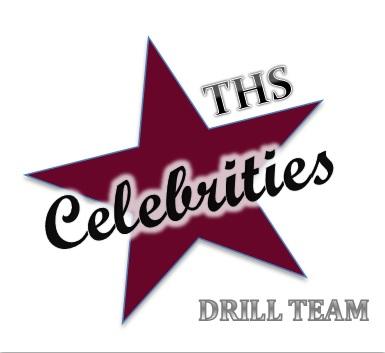 Interested in trying out for the Celebs, but have limited dance experience? Want tips on how to get past those performance jitters? The Celebrities Prep Intensive are just for you!This class is designed to prepare prospective Celebrities for team auditions. Classes include stretching routines, technique across the floor, and a jazz, hip-hop, or funk combination that will help those auditioning have a leg up on auditions. March 31st 5-8pmTHS Main GymCost:Participants may pay $20 the day of tryout meeting, or the day of clinic. Cash or check only. Checks made payable to Celebrities Booster Club.Required Attire: Athletic shorts or pants, fitted t-shirt or tank top, tennis shoes or jazz shoes, and hair pulled back out of face. BRING WATER!!!Age Range: (Entering) 8th grade to 12th grade*you do not have to be trying out for the Celebrities to attend this class*Celebrity Tryout Packet FormsFOR APPLICANT’S USE:Please detach the following papers from this portion of the packet. Fill them out completely and turn them in on or before the first day of the clinic. Please remember that the emergency cards must be notarized and your physical must be complete. Failure to turn in all paper work and residency verification on time will result in the candidate being ineligible to audition. Early audition applications can be submitted to the THS Front Desk up until April 5th. CELEBRITIES TRYOUT CHECKLIST____ 1. Application:  Must be filled out completely with all correct information.  Please print all information. We MUST have parent phone AND email information. ____ 2. Drill Team Medical Release Form:  This form must be filled out completely with all correct/current information.____ 3. MISD Emergency Information Card:  This form must be filled out completely with all correct/current information and notarized.   ____ 4. MISD Drill Team Permission Form:  This Must be signed and dated by both the candidate and the parent/guardian.____ 5.  MISD Acknowledgement of Rules:  This must be signed and dated by both the candidate and the parent/guardian.  ____ 6. Student/Parent/Guardian Celebrities Participation Agreement:  This must be signed and dated by both the candidate and the parent/guardian.____ 7. Physical Evaluation:  Must be current (both sides)____ 8. Celebrity Handbook agreement.  Signed by parent and candidate.*****Please remember it is extremely important to bring ALL paperwork on the day of the tryout clinic. Failure to bring ALL paperwork which includes The Celebrities Application, The Drill Team Medical Release Form, MISD Emergency Card, MISD Drill Team Permission Form, Acknowledgement of Rules, Student/Parent/Guardian Celebrities Participation Agreement, Physical Evaluation, Celebrity Handbook agreement, will result in the candidate being asked to leave. Celebrities Line MemberAudition ApplicationMust be turned in on or before April 4th at Tryout Clinic.Dancer Name:_______________________________________ Date: ______/______/______Address:_____________________________________________________________________City:____________________________________ Zip:________________________________Dancer Email:____________________________ Dancer Cell:_________________________Parent’s Name:__________________________ Parent’s Number:_______________________Parent’s Name:__________________________ Parent’s Number:_______________________Parent E-mail:________________________________________________________________Dancer Age:___________ Current Grade :__________________________________Please attach your grade sheet to the application.Rewrite this statement on the lines below:“I have read the entire audition packet and understand all requirements for Celebrity auditions. I understand that I am held at a higher standard than most THS students. I know that if I fail or receive an office referral for the remaining 2017-2018 year, I will be asked to resign my application. I understand if all payments are not received by July 1st, I will not attend team line camp, and risk removal from the team.”___________________________________________________________________________________________________________________________________________________________________________________________________________________________________________________________________________________________________________________________________________________________________________________________________________________________________________________________________________________________________________________________________________________________Candidate’s Signature_________________________________________Date:____/____/____Parent’s Signature______________________________________               Date:____/____/____1. Indicate any past dance experience that you have had.2. List three individual goals as a dancer that you have for the 2017-2018 season.3. Why are you interested in being a Celebrity?4. What characteristic do you have that will benefit the Celebrities Drill Team?5. If a principal had to use 3 words to describe you and your actions in school, how would they best describe you?6. What activities or organizations are you involved in outside and inside of school?Drill Team Medical Release FormTryouts, Summer Activities, Football/Basketball Season, Spring ActivitiesI hereby certify that __________________________ (Celebrity candidate), has permission to participate in drill team activities including bus trips for the 2017-2018 school year.To the best of my knowledge, s/he is physically fit to engage in such activities and is not suffering from any disease or injury.I agree and do hereby waive and release all claims against the Mansfield Independent School District and any teacher, employee, or other person engaged in the activities in question.  I further agree to hold them harmless from any and all liability relating to my daughter for any personal injury or illness that may be suffered or any loss of property that may occur.I understand that reasonable measures will be taken to safeguard the health and safety of my son/daughter and I will be notified in case of emergency.  In the case of an accident or sickness, I authorize the call of a doctor or the provision of medical services.It is understood that no child will be allowed to participate in any drill team activity until I, his/her guardian, sign this form.____________________________________________________                     _______________ Participant’s Signature                                                                                                                    Date ____________________________________________________                     _______________ Guardian’s Signature                                                                                                                     DateMansfield Independent School DistrictDrill Team Permission FormName________________________________________   Phone No.:____________________Address:_____________________________________________________________________ ____________________________________________________________________________Guardian Name________________________________   Phone No.:_________________ My daughter, _________________________________________________, and I understand the grade and physical requirements along with the team expectations, requirements, and obligations to be a member of a MISD High School Drill Team.  We understand the finances, time, and dedication responsibilities that go in conjunction with being a member or officer of the drill team.  I agree to allow her to attend summer camp and all drill team practices and activities throughout the next school year.  I realize that summer camp is mandatory.  I also understand that if any important conflict occurs that I must notify the director as soon as possible to discuss the situation.  I also understand that work and doctor appointments are not viable excuses for my daughter to miss practice and that she may not be absent from school on the day of a performance.  As a parent, I will support my daughter’s efforts as she fulfills her duties as a member of a MISD drill team.I understand the financial obligations of being on the drill team.  I agree to pay my balance in a timely manner.  Unwillingness to keep up with payments may result in my daughter’s inability to perform or travel with the drill team.  I understand that if my daughter quits or is removed from the drill team anytime, I will not be refunded any of my payments.____________________________________________________                     _______________ Guardian’s Signature                                                                                                        Date ____________________________________________________                     _______________ Applicant’s Signature                                                         				      DateTimberview Celebrities Participation AgreementParticipation in the Celebrity organization is a privilege, not a right. In order for the Celebrity members to retain this privilege, the policies and procedures contained in the MISD Drill Team Constitution and the Celebrity Code of Conduct must be adhered to in the spirit of discipline, education, and the overall goals and objectives of the Mansfield Independent School District and the Celebrity Drill Team.The policies and enforcement procedures are relative to the Celebrity program and will be administered accordingly. The rules, regulations, and policies are all outlined in the MISD Drill Team Constitution and the Celebrity Code of Conduct.I have read the MISD Drill Team Constitution and the Celebrity Code of Conduct and full understand the expense, time and discipline that would be required of me should I be selected as a Celebrity member. I agree to abide by all provisions of the MISD Drill Team Constitution and the Celebrity Code of Conduct.I understand that if I am unable to meet the requirements set forth by the MISD Drill Team Constitution and the Celebrity Code of Conduct I will forfeit my membership as a Celebrity member.____________________________________		______________Student Signature						DateI have read the MISD Drill Team Constitution and the Celebrity Code of Conduct and am fully aware of the time, expense, and discipline Celebrity membership would mean to my son/daughter. I understand and agree to abide by all the provisions of MISD Drill Team Constitution and the Celebrity Code of Conduct I further stipulate that I will assist the Celebrity director and the Timberview High School in the monitoring and enforcement of the Constitution and Code of Conduct policies and procedures. I support my son/daughter in this endeavor and understand the implications that will result in the event that the rules and regulations are not followed.____________________________________		______________                                                                              Parent Signature						Date	Code of Conduct and Demerit Guideline AcknowledgementEach Parent and Candidate must initial each statement. Initialing only signifies receipt and understanding of the statements, not agreement with the statements; however, the Celebrities will abide by these statements and any of his/her written and approved document and apply them to all members regardless of rank or seniority.The original will be kept on file in the director’s office and a copy will be placed in the member’s team binder if s/he earns a place on the team.Parent’s Initials   Candidate’s Initials                            Statement: We understand that…._______        _______     drill team is a year-round activity._______        _______     all team members are required to attend all football games._______        _______     all team members are required to participate in Fair Share._______        _______     all members are required to pay by payment deadlines _______        _______     any member can be removed from performances if payment is not made by the assigned deadlines._______        _______     vacations and family events should be scheduled around drill team events with proper notice.  _______        _______     all members are required to be respectful off all adults and team members._______        _______     all members will honor the chain of command, including dance officers, socials, and managers. _______        _______     any member who does not pass a grading period will become ineligible to perform_______        _______     any member who receives AC will be placed on probation not to exceed 1 week._______        _______     any member who receives AC 3 or more times will be removed from the team. _______        _______     any member who is assigned to BIC will be immediately dismissed from the team._______        _______     a member who will be absent or late to a practice or performance must contact an officer or the director only._______        _______     a member who misses practice more than one day during football season will be removed from the routine._______        _______     any member missing more than 2 days during contest season can be removed from any or all routines._______        _______     a member who does not ride district approved transportation to and from events can result in a warning period. _______        _______     all payments are FINAL and no refunds will be given at any time._______        _______     practice clothes are not to be worn in class. Any member who does so will receive a demerit. _______        _______     undergarments are not to show at any time. _______        _______     field uniforms are not to be worn except to and from football games and at football games._______        _______     anyone who holds a leadership position will lose that position if placed on probation for any reason. (Grades, demerits, etc.) _______        _______     physical tasks such as kicks, running bleachers/hers, holding the plank, etc. are part of consequences for insubordination or failure to follow Celebrity rules_______        _______     Celebrities must audition for every performance_______        _______     JV Celebrities are not permitted to perform at varsity sport pep rallies unless specified by the director_______        _______     Celebs receive a grade for the drill team class and will be evaluated for technique and physical fitness each six weeks, which will factor into part of that grade. _______        _______     damaged uniforms issued by the school must be replaced by the Celebrity_______        _______     social media must remain appropriate, courteous, and free from obscene or profane statements/photos_______        _______     any Celebrity will be removed from the team if s/he participates in a hazing incident.Celebrity Handbook AgreementI hereby certify that I,____________________________ (Celebrity Candidate) and my parent/guardian, ____________________ (Candidate Guardian) have read the Celebrity Handbook.  I understand that it is a privilege to be a Celebrity and not a right.  I understand that I will receive demerits and or be dismissed for not following the guidelines listed in the Celebrity handbook.  Rewrite this statement on the lines below: __________________________________________________________________________________________________________________________________________________________________________________________________________________________________________________________________________________________________________________________________________________________________________________________________________________________________________________________________________________________________________________________________________________________________ 				_________________________Candidate’s Signature									Date____________________________________ 				_________________________Guardian’s Signature									DateCELEBRITIES PRICING 2017-2018CELEBRITIES PRICING 2017-2018CELEBRITIES PRICING 2017-2018MANDATORY ITEMSPAYMENT MADE TO CELEBS BOOSTERBOOSTER DUES$ 75.00Rookie Camp$ 20.00$ 95.00PAYMENT MADE TO TIMBERVIEWCAMP & Retreat$ 275.00EARRINGS$ 7.00HAT$ 75.00Hat Cover$ 5.00GAME DAY T$ 30.00Social Dues$ 20.00Vets Dance Package$ 60.00Rookie Dance Package$ 160.00$ 572.00PAYMENT MADE ONLINE TO TEXAS MOTION SPORTSWarmup Jacket$ 55.00Warmup Bottoms$ 20.00Raincoat$ 15.00Pastry Dance Sneakers$ 40.00Field Uniform bodysuit$ 23.00black racerback strap sports bra$ 13.00BOOTS$ 71.00MAROON DUFFLE$ 35.00$ 377.00Replacement Items (VETS ONLY)Items also available online at Celeb Store on TMS site***Items also available online at Celeb Store on TMS site***Black Slip-on Jazz Shoes$ 28.00Hot Shorts$ 18.00Jazz Pants$ 33.00Convertible Tights (Caramel/Toast)$ 12.00Convertible Tights (Coffee)$ 18.00Fitting, Delivery, Shipping, Insurance$ 12.00$ 1,044.00ROOKIE SUBTOTAL$ 884.00Tax$ 70.00ROOKIE TOTAL W/TAX$ 954.00 VETS TOTAL W/TAX$512.00